ŚRODA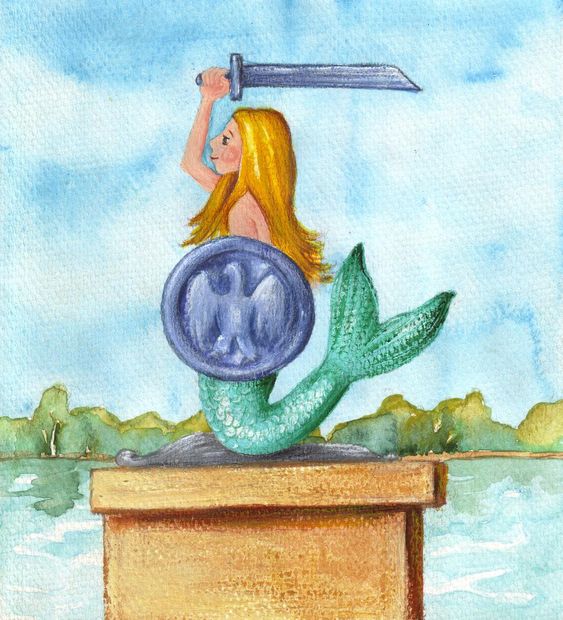 WARSZAWA - NASZA STOLICAPopatrz jeszcze raz na mapę Polski. Jest na niej zaznaczona stolica Polski, czyli najważniejsze miasto w naszym kraju – Warszawa. Posłuchaj legendy o tym, jak powstała nazwa naszej stolicy – Warszawy.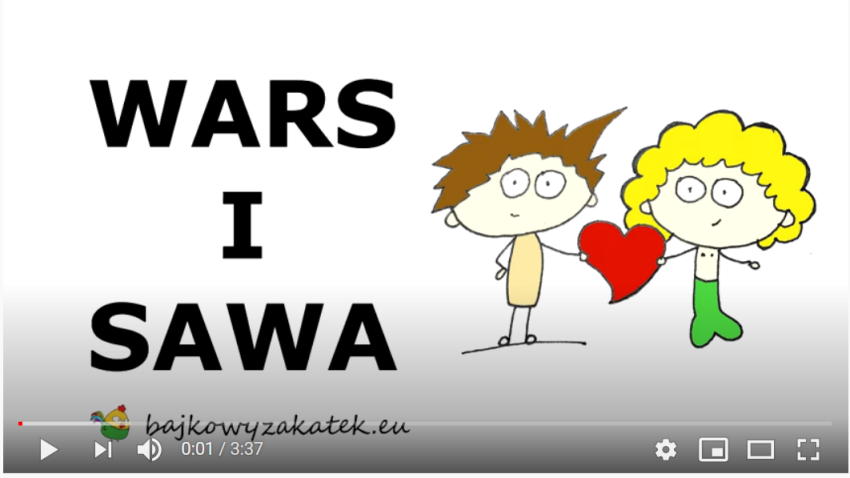 https://www.youtube.com/watch?v=oOUTLcq4zgsSyrenka została symbolem Warszawy i znajduje się w herbie tego miasta. 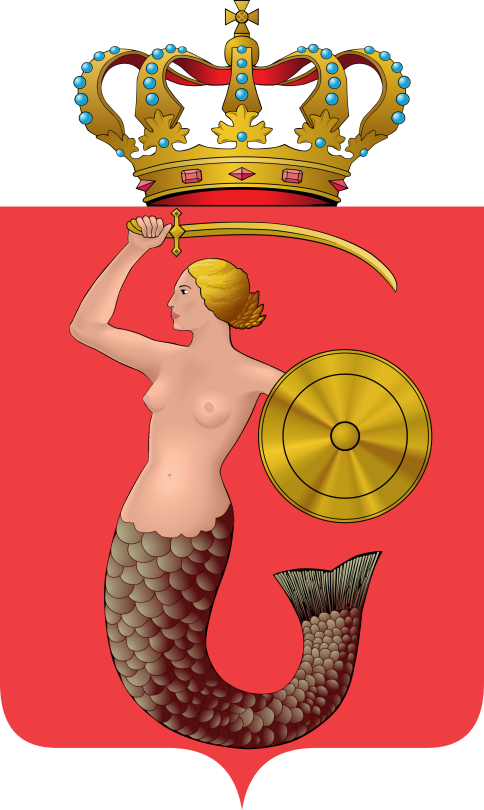 Wars i Sawa łowią liczby – zabawy matematyczne źródłoPrzyjaciółki SyrenkiCiekawe, czy uda się wam po cichu policzyć, ile ich tu będzie pływać? Ile było wszystkich rybek oraz ile było rybek żółtych,czerwonych i zielonych?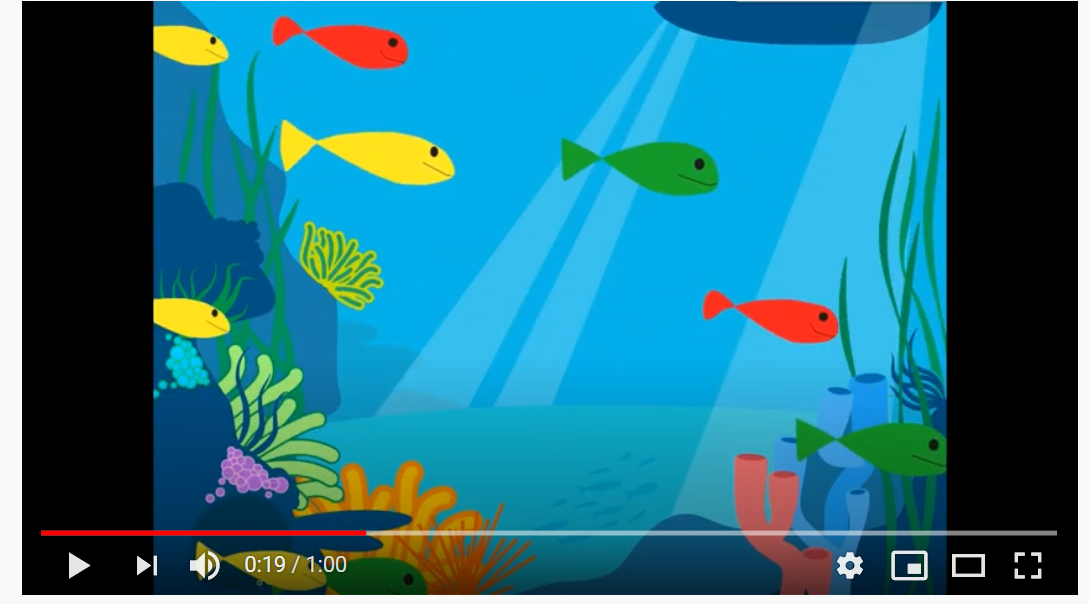 https://www.youtube.com/watch?v=7lvRrD0cqFw&feature=emb_logoRybki na palcach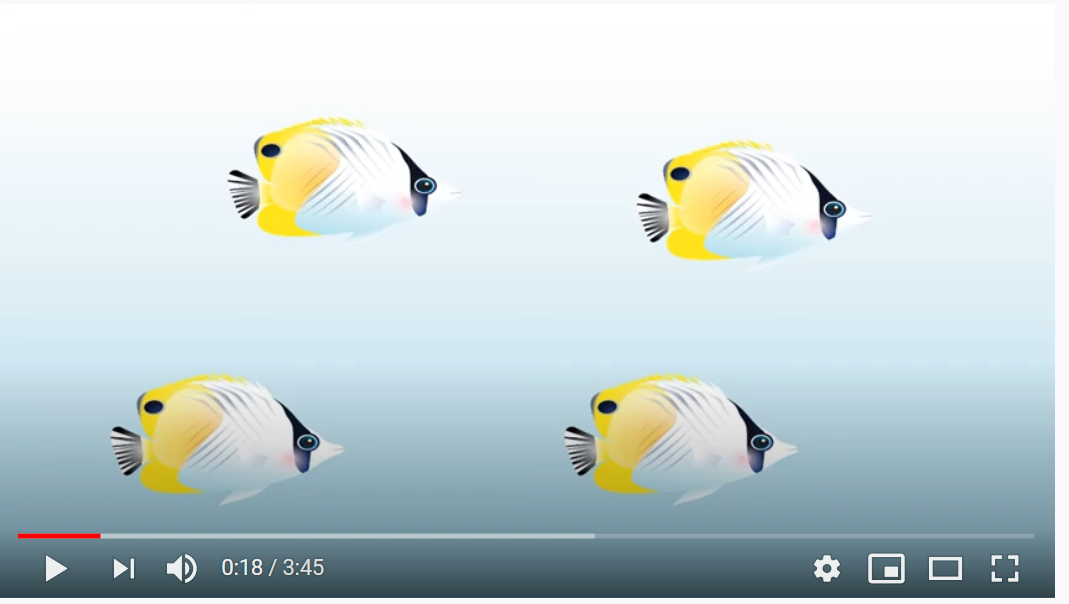 https://www.youtube.com/watch?time_continue=3&v=zgFTGEPpPG4&feature=emb_logoZabrane muszelkihttps://www.tes.com/lessons/_KChqHSDMeAIDw/wars-i-sawa-lowia-liczbyZadania dodatkowe dla chętnych dzieci:Naszyjnik dla Sawy:https://www.tes.com/lessons/_KChqHSDMeAIDw/wars-i-sawa-lowia-liczbyWarszawska Syrenka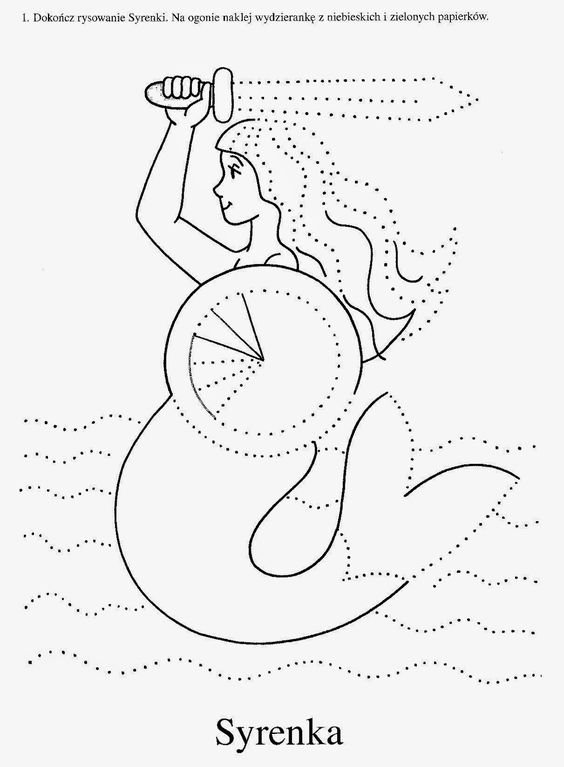 